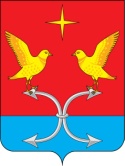                                           РОССИЙСКАЯ ФЕДЕРАЦИЯ                 ОРЛОВСКАЯ    ОБЛАСТЬКОРСАКОВСКИЙ РАЙОН  АДМИНИСТРАЦИЯ ГАГАРИНСКОГО СЕЛЬСКОГО ПОСЕЛЕНИЯПОСТАНОВЛЕНИЕ«05» июня 2018 года                                                                                           №9         д. Мельничная  СлободаРассмотрев протест прокуратуры Корсаковского района от 31.05.2018 года № 14-2018 на Положение «О добровольной народной дружине на территории Гагаринского сельского поселения», утв. постановлением главы администрации Гагаринского сельского поселения Корсаковского района от 29.07.2012 № 34, постановляю:1. Внести дополнения в п. 6.5 в Положение «О добровольной народной дружине на территории Гагаринского сельского поселения», утв. постановлением главы администрации Гагаринского сельского поселения Корсаковского района от 29.07.2012 № 34, изложив его в следующей редакции:- 8) подвергнутые неоднократно в течение года, предшествовавшего дню принятия в народную дружину, в судебном порядке административному наказанию за совершенные  умышленно административные правонарушения2. Настоящее постановление подлежит официальному обнародованию.3. Контроль за выполнением настоящего постановления оставляю за собой.Глава сельского поселения                                                      П. В. УльянкинО  внесении дополнений в  Положение «О добровольной народной дружине на территории Гагаринского сельского поселения», утв. постановлением главы администрации Гагаринского сельского поселения Корсаковского района от 29.07.2012 № 34.О  внесении дополнений в  Положение «О добровольной народной дружине на территории Гагаринского сельского поселения», утв. постановлением главы администрации Гагаринского сельского поселения Корсаковского района от 29.07.2012 № 34.О  внесении дополнений в  Положение «О добровольной народной дружине на территории Гагаринского сельского поселения», утв. постановлением главы администрации Гагаринского сельского поселения Корсаковского района от 29.07.2012 № 34.